IntroductionITU-R Resolution 235 (WRC-15) calls for review of the spectrum use and needs within the frequency band 470-960 MHz in Region 1, and to take appropriate regulatory actions including potential allocation to Mobile Service and/or identification of IMT within the whole band, or parts thereof. It resolves to invite ITU-R, after the 2019 World Radiocommunication Conference and in time for the 2023 World Radiocommunication Conference:1. 	to review the spectrum use and study the spectrum needs of existing services within the frequency band 470-960 MHz in Region 1, in particular the spectrum requirements of the broadcasting and mobile, except aeronautical mobile, services, taking into account the relevant ITU Radiocommunication Sector (ITU-R) studies, Recommendations and Reports;2. 	to carry out sharing and compatibility studies, as appropriate, in the frequency band 470-694 MHz in Region 1 between the broadcasting and mobile, except aeronautical mobile, services, taking into account relevant ITU-R studies, Recommendations and Reports;In the first meeting of Task Group (TG) 6/1, it was agreed to establish Correspondence Group on section 2 of the draft CPM text for agenda item (AI) 1.5. Working Group 3 of TG 6/1 is responsible for developing draft CPM text on WRC-23 agenda item 1.5. The initial draft background in (Doc. 5D/36) was the basis for the compiled text in the attachment to this contribution for further discussions during the next TG 6/1 meeting planned in July 2021. Some modifications are highlighted in light blue colour. Background section is consolidated with the following objectives:Reflect the scope of the Resolution 235 (WRC-15) without interpretation.Maintain the clarification of the studies planned in this AI.Maintain the list of current primary and secondary allocations of services within the range as per ITU RR.Avoid any promotional text for any of the services and systems and to avoid controversial issues.Attachment:	1AttachmentWorking document towards Draft CPM Text 
for WRC-23 agenda item 1.5(Attachment to ANNEX 8 TO TASK GROUP 6/1 CHAIRMAN'S REPORT)CHAPTER 1Fixed, Mobile and Broadcasting issues
(Agenda items 1.1, 1.2, 1.3, 1.4, 1.5)Agenda item 1.5(TG 6/1* / WP 3K, WP 3M, WP 5A, WP 5B, WP 5C, WP 5D, WP 6A, WP 7D)1.5	to review the spectrum use and spectrum needs of existing services in the frequency band 470-960 MHz in Region 1 and consider possible regulatory actions in the frequency band 470-694 MHz in Region 1 on the basis of the review in accordance with Resolution 235 (WRC-15);Resolution 235 (WRC-15): Review of the spectrum use of the frequency band 470-960 MHz in Region 1.1/1.5/1	Executive summary[Text of the executive summary, not more than half a page of text to describe briefly the purpose of the agenda item, summarize the results of the studies carried out and, most importantly, provide a brief description of the method(s) identified that may satisfy the agenda item. See also § A2.1 of Annex 2 to Resolution ITU-R 2-8.][TBD]1/1.5/2	Background1/1.5/3	Summary and analysis of the results of ITU-R studies[This section should contain a summary of the technical and operational studies performed within ITU-R, including a list of relevant ITU-R Recommendations. Depending on the agenda item, this section could be divided in two parts, one part dealing with the summary and the other part dealing with the analysis. The results of the ITU-R studies should also be analysed with respect to the possible methods of satisfying the agenda item and presented in a concise manner.][TBD]1/1.5/4 	Methods to satisfy the agenda item1[This section should contain the brief description of the Method or Methods to satisfy the agenda item as per Section A2.4 of Annex 2 to Resolution ITU-R 2-8.]N/1.5/4.1		Method A: [title of Method A, if any]2[Text describing the first method to satisfy the agenda item.]N/1.5/4.2		Method B: [title of Method B, if any][Text describing the second method to satisfy the agenda item.][Additional sections with text describing other methods to satisfy the agenda item, if any.][TBD]1/1.5/5	Regulatory and procedural considerations[Example(s) of regulatory text relating to the Method(s) to satisfy the agenda item.]N/1.5/5.1		For Method A: [title of Method A, if any][Example(s) of regulatory text for the first method to satisfy the agenda item.]N/1.5/5.2		For Method B: [title of Method B, if any][Example(s) of regulatory text for the second method to satisfy the agenda item.][Additional sections with example(s) of regulatory text for the other methods to satisfy the agenda item, if any.][TBD]_________________Radiocommunication Study Groups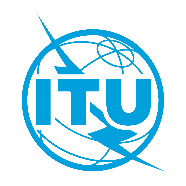 Received: 28 June 2021Document 6-1/42-EReceived: 28 June 202128 June 2021Received: 28 June 2021English onlyEgypt (Arab Republic of), Saudi Arabia (Kingdom of), United Arab EmiratesEgypt (Arab Republic of), Saudi Arabia (Kingdom of), United Arab EmiratesProposal for Text Compilation of section 2 of the draft CPM text for agenda item 1.5Proposal for Text Compilation of section 2 of the draft CPM text for agenda item 1.5